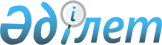 О внесении изменения в постановление акимата Панфиловского района от 
26 марта 2012 года N 193 "Об очередном призыве граждан Республики Казахстан на срочную воинскую службу в апреле-июне и октябре-декабре 2012 года"Постановление акимата Панфиловского района Алматинской области от 06 сентября 2012 года N 497. Зарегистрировано Департаментом юстиции Алматинской области 02 октября 2012 года N 2137      Примечание РЦПИ:

      В тексте сохранена авторская орфография и пунктуация.      

В соответствии со статьей 21 Закона Республики Казахстан от 24 марта 1998 года "О нормативных правовых актах" и статьи 20 Закона Республики Казахстан от 8 июля 2005 года "О воинской обязанности и о военной службе" акимат Панфиловского района ПОСТАНОВЛЯЕТ:



      1. Внести в постановление акимата Панфиловского района от 26 марта 2012 года N 193 "Об очередном призыве граждан Республики Казахстан на срочную воинскую службу в апреле-июне и октябре-декабре 2012 года" (зарегистрированное в Реестре государственной регистрации нормативных правовых актов в департаменте юстиции Алматинской области от 12 апреля 2012 года за N 2-16-152 и опубликованное в газете "Жаркент өңірі" от 09 мая 2012 года N 23 и от 26 мая 2012 года N 27) следующее изменение:



      в приложение 1:

      ввести в состав призывной комиссии образованный указанным постановлением:

      Оспанову Сауле Сатовну - заместителя главного государственного коммунального казенного предприятия "Районная поликлиника Панфиловского района", председателя медицинской комиссии;

      вывести из указанного состава: Ткаченко Евгению Васильевну.



      2. Контроль за исполнением настоящего постановления возложить на заместителя акима района Раева Амантая Абдыкадыровича.



      3. Настоящее постановление вступает в силу по истечении десяти календарных дней после дня его первого официального опубликования.      Аким района                                М. Бигелдиев      СОГЛАСОВАНО:      Начальник государственного

      учреждения "Отдела по делам

      обороны Панфиловского

      района Алматинской области"                Даулетханов Талгат Жасболатович

      04 сентября 2012 года      Начальник государственного

      учреждения отдела внутренних

      дел Панфиловского района

      Алматинской области                        Амиров Мейрамбай Кенжебаевич

      04 сентября 2012 года      Главный врач государственного

      коммунального казенного

      предприятия "Районная поликлиника

      Панфиловского района"                      Сарпеков Толеу Кумарбекович

      04 сентября 2012 года
					© 2012. РГП на ПХВ «Институт законодательства и правовой информации Республики Казахстан» Министерства юстиции Республики Казахстан
				